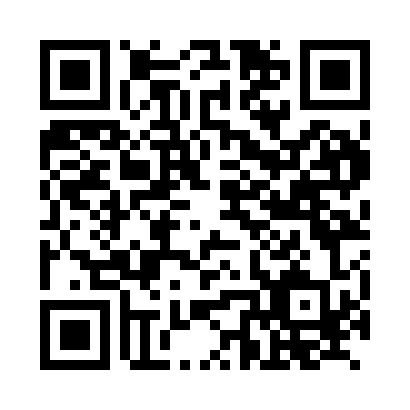 Prayer times for Keylaer, GermanyWed 1 May 2024 - Fri 31 May 2024High Latitude Method: Angle Based RulePrayer Calculation Method: Muslim World LeagueAsar Calculation Method: ShafiPrayer times provided by https://www.salahtimes.comDateDayFajrSunriseDhuhrAsrMaghribIsha1Wed3:366:061:325:358:5911:192Thu3:326:041:325:369:0111:223Fri3:286:021:325:379:0311:254Sat3:246:001:325:379:0411:285Sun3:215:591:325:389:0611:326Mon3:185:571:325:399:0711:357Tue3:175:551:325:399:0911:388Wed3:175:531:325:409:1111:399Thu3:165:521:325:409:1211:3910Fri3:155:501:325:419:1411:4011Sat3:155:481:325:429:1511:4112Sun3:145:471:325:429:1711:4113Mon3:135:451:325:439:1811:4214Tue3:135:441:325:449:2011:4315Wed3:125:421:325:449:2211:4316Thu3:115:411:325:459:2311:4417Fri3:115:391:325:459:2411:4518Sat3:105:381:325:469:2611:4519Sun3:105:371:325:469:2711:4620Mon3:095:351:325:479:2911:4721Tue3:095:341:325:489:3011:4722Wed3:085:331:325:489:3211:4823Thu3:085:321:325:499:3311:4924Fri3:085:301:325:499:3411:4925Sat3:075:291:325:509:3611:5026Sun3:075:281:325:509:3711:5027Mon3:075:271:325:519:3811:5128Tue3:065:261:335:519:3911:5229Wed3:065:251:335:529:4011:5230Thu3:065:241:335:529:4211:5331Fri3:055:241:335:539:4311:53